The Catholic Watchmen: Apologetics: Sharing the Truth-June 21, 2018Countercultural for Men to be actively pursuing GodSociety thinks men need to be strong and if they should they need God, they appear weak, as they think God is a crutchAs men, we need God and he calls us to share his goodness and truth with others in many waysWe often think we have to apologize for being Catholic as it has negative vibe and people think of the Church as judgmentalWe don’t need  to apologize but rather share its beauty-aka apologeticsThe Catholic faith is simple, but seems so complex with its 2000 year history, and thousands of documents and books about itAs a result, we often do not feel qualified to share itYet, we need to, it is meant to be shared and the world is hungry for the truth, opposite of relativismThe Church provides us resources to share the faithFormed.org –great video and audio resources to learn the faith and can share it with others, our parish has a subscription and the code is JBB6WBThe Catechism of the Catholic Church- summarizes what the Catholic Church teachesOur diocese offers the Catechetical Institute to learn it more in depth over 2 years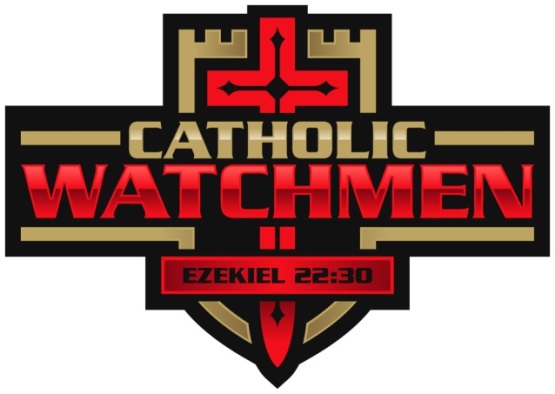 “Ignatius Press Study Bible”-overs great footnotes and connects scriptures to Church teachingOur parish has a library with many great books and DVD’s that we can use to learn the faithRelevant Radio 1330 AM, Relevant Radio AppTips for sharing the faithListen and observe- see if there is an openness to receiving the TruthRepeat back to them what they say, to show you understand where they are coming from Share the Truth about the matter and the why if possible, if you can’t explain its okay to admit that and show humility.  Look up the answer and get back to them.Avoid unnecessary judgments especially about the person, remember we hate sin but love the sinnerRemind them that love is hard, we are fallen and have disordered passionsBe loving and joyful- follow the example of St. John the Baptist who preached with joyTry to finish the conversation so that there can be another conversationQuestions for discussions:How has the last month been? What have been the challenges and what have been the blessings?When have you had the opportunity to share the faith with others?What is one take away from tonight that you can use to share our faith with others more effectively? 10 Tips for sharing the faith from Lifeteen.comSay you go to Church. Seriously. This one should be easy.Tell people about the retreat/ religious related trip you went on. If people ask you where you've been there's no reason you shouldn't tell them. Show them your pics from World Youth Day.Share religious related movies or music. Whenever you see a great movie or hear an awesome new song, don't you tell your friends? So why hesitate if it's Christian? Tell them you think Soul Surfer was amazing or that you've got TobyMac's latest single in your head.Post religious quotes on Facebook/Twitter/etc. About 27% of posts on social media sites are inspirational in nature.* Make yours a quote from a saint. Try some Mother Teresa: 'Spread love everywhere you go. Let no one ever come to you without leaving happier.'Read a Catholic book in a public place. (Without putting a fake book cover on it.)Change your ringtone to a Christian song. I bet some Gregorian chant would turn some heads. . . Or maybe Britt Nicole's 'Set the World on Fire.'Say grace before you eat in public. Yes, this includes the food court at the mall.Sport some Catholic swag. T-shirt, key chain, locker poster, bumper sticker; you get the drift. Invite people to events. Youth meetings, Christmas plays, retreats. I find people are really receptive to community service opportunities.Say you'll pray for people. It also lets them know that you care and are thinking of them.